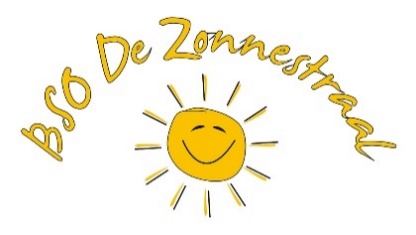 		Pedagogisch BeleidsplanBSO De ZonnestraalJanuari 2018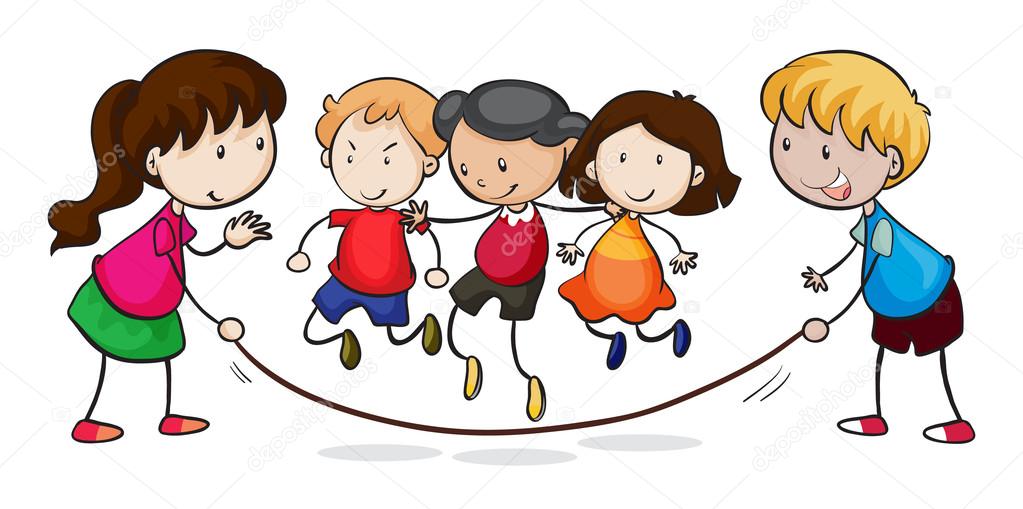 Voorwoord Voor u ligt het Algemene pedagogische beleidsplan van BSO De Zonnestraal. Wanneer u voor ons kiest, nemen wij uw kind graag op in onze groep. Dit gebeurt in een ongedwongen liefdevolle en huiselijke sfeer, zodat uw kind weldoordacht de kans krijgt te ervaren, te experimenteren en te ontdekken. Allemaal aspecten waardoor kinderen zelfvertrouwen ontwikkelen. Dit beleidsplan is tot stand gekomen in samenwerking met onze leidsters en de directie. Het doel van dit plan is het ontwikkelen, verantwoorden en bewaken en zo nodig aanscherpen en bijstellen van de pedagogische kwaliteit binnen onze organisatie.  In dit beleidsplan wordt de term “leidster” gebruikt. Hiermee bedoelen we een voldoende gekwalificeerde pedagogisch medewerker/ster. Inhoudsopgave:Hoofdstuk	 Inhoud      					      Bladzijde Voorwoord  						2 Inhoudsopgave						3,41  		Inleiding						52 		Visie op het kind       					6		2.1 Visie op kinderen      				      	6		2.2 Doelstelling en opvoedingsdoelen    		      	63  		Het pedagogisch beleid				       	7		3.1 Inleiding 						7   3.2 Emotionele veiligheid      				7   3.3 Persoonlijke competenties     			       	7   3.4 Sociale ontwikkeling      				83.5 Normen en waarden      				8     3.6 Doelgroep       					9   3.7 Levensovertuiging en sociale achtergrond   	 	94  		Plaatsing       						10		4.1  Groepsindeling en pedagogisch medewerkers	      	10		4.1.1 Pedagogisch medewerkers 			      	10		4.1.2 Stagiaires						10		4.1.3 Nieuwe werknemers				10		4.2  Plaatsingsbeleid					10		4.3  Rondleiding						11		4.5  Intakegesprek					11		4.6 Wen beleid 						114.7 Brengen en halen					115		De dag							125.1 Dagindeling						12		5.2 Buitenspelen						12		5.3 Achterwacht						125.4 Incidenteel extra dagen				125.5 Aanpak grensoverschrijdend gedrag			126 		Eten en drinken						13		6.1  eten en drinken					13		6.2  Dieet en allergieën					13		6.3  Voedingsmiddelen inkopen, bereiden en bewaren.	13		6.4 Toilet						137   		Het kind							14		7.1  Corrigeren en belonen 				14		7.2  Omgaan met zieke kinderen				14		7.3 Observeren en signaleren				14		7.4 Ieder kind een mentor					15		7.5 10 minuten gesprekken				158		Ouders en verzorgers					15		8.1  Schriftelijke informatie				15		8.2 Oudercommissie					15		8.3 Klachtenprocedure					159 		Veiligheid en hygiëne					16		9.1  Brandactieplan en ontruimingsplan			16		9.2  Bedrijfshulpverlening (BHV)				16		9.3  Jaarlijkse GGD inspectie				16		9.4  kindermishandeling/vermoedens  			16		9.5 Gezondheidsbeleid, veiligheidsbeleid 		17		9.6  Inrichting en accommodatie			17		9.7 Foto’s en uitstapjes					1710		Contact gegevens					181 Inleiding BSO De Zonnestraal is een kleinschalige huiselijke buitenschoolse opvang. Wij bieden opvang voor kinderen van 4-13 jaar. Omdat we kwalitatief goede kinderopvang willen bieden stellen we eisen aan het pedagogisch beleid en zijn we gericht op verbetering van de pedagogische kwaliteit. Dit doen we door kritisch te blijven kijken naar ons handelen. We evalueren het pedagogisch beleidsplan en stellen het indien nodig bij. Het beleidsplan geeft ouders/verzorgers inzicht in de werkwijze en het opvoedingsklimaat van onze BSO, zodat u uw kind(eren) in tevredenheid achter kunt laten. Het geeft onze medewerkers richting, inspiratie en houvast bij het pedagogisch handelen in de groep. Een middel dus om dagelijks te toetsen om te komen tot een optimale kwaliteit van kinderopvang, een plek waar kinderen graag willen verblijven. Dit algemeen pedagogisch beleidsplan wordt gehanteerd als basisplan voor de buitenschoolse opvang. Dit pedagogisch beleidsplan is in eerste instantie bedoeld om personeelsleden, stagiaires, stagecoördinatoren, ouders en andere belangstellenden te informeren over de gang van zaken bij de totale kinderopvang bij BSO De Zonnestraal. 2. Visie op het kind 2.1 Visie op kinderen Het kind als individu en respect hebben voor kinderen staat centraal. Er heerst een pedagogisch klimaat waar ruimte voor groepsopvoeding is maar ook voor individuele ontplooiing. Buiten de dagelijkse verzorging stimuleert de omgeving kinderen om zich zowel lichamelijk, sociaal-emotioneel, creatief, taalvaardig en verstandelijk te ontwikkelen. Ook biedt het een klimaat waar kinderen bewust worden van maatschappelijk gangbare normen en waarden. 2.2  Doelstelling en opvoedingsdoelen We werken met gemotiveerde leidsters en leidinggevende die hart hebben voor kinderen. We staan  open voor nieuwe invalshoeken, ervaringen en ontdekkingen. Een houding die we ook bij kinderen proberen te ontlokken. Open, nieuwsgierig, experimenterend en zelf ontdekkend. Een prachtig proces van afhankelijkheid naar steeds verder ontwikkelde zelfstandigheid dat door de leidsters wordt begeleidt. Met een houding van de leidsters die vertrouwen uitstraalt in het kunnen van het kind en bij wie een kind zich veilig en vertrouwd kan voelen; een houding die acceptatie en respect uitstraalt en waarbij een kind zichzelf kan en mag zijn, dus ook fouten mag maken en zo nieuwe oplossingen te vinden; een houding die rust uitstraalt dat het kind de tijd krijgt om dingen in zijn eigen tempo te doen; een houding die gezelligheid uitstraalt waardoor er een prettige sfeer in de groep is; oftewel: een houding waar oog, oor ‘liefde’ en ruimte voor het kind in zijn totaliteit is. Immers: het kind staat centraal. Het juiste pedagogische klimaat is belangrijk voor optimale ontwikkeling van ieder kind. Een goede samenwerking met ouders is daarbij van groot belang. Voor de leidster is het belangrijk om te weten hoe het thuis gaat, zij kunnen daar op inspelen, en voor ouders is het belangrijk om te weten hoe de dag bij de opvang verlopen is. Daarom is er veel aandacht voor de haal- en breng contacten, we houden de lijnen graag kort en open.3. Het Pedagogisch beleid 3.1 Inleiding Het juiste pedagogisch klimaat opent de deur naar een optimale ontwikkeling voor ieder kind. Ons beleid is gebaseerd op de vier pedagogische basisdoelen die in de wet kinderopvang beschreven zijn. Deze doelen zijn gericht op het geven aan kinderen van: 1. Een gevoel van emotionele veiligheid.                                                                                                                2. Gelegenheid tot het ontwikkelen van persoonlijke competenties.                                                           3. Gelegenheid tot het ontwikkelen van sociale competenties.                                                                        4. De kans zich normen en waarden van de samenleving eigen te maken. 3.2  Emotionele veiligheidDe basis van al het handelen van de pedagogisch medewerkers is het bieden van een gevoel van veiligheid voor het kind. Hierbij is een vertrouwensrelatie met de leidster onmisbaar. Vaste rituelen, ritme en regels zorgen ervoor dat kinderen zich zeker voelen. Vanuit een veilig basis durven zij de wereld te gaan ontdekken. Persoonlijk contact met de leidsters, een vertrouwde omgeving en de aanwezigheid van bekende groepsgenootjes dragen bij aan het verkrijgen van een veilig gevoel. Het bieden van veiligheid is van primair belang. Zowel fysiek als emotioneel. Niet alleen omdat het bijdraagt aan het welbevinden van een kind maar ook omdat een onveilig klimaat het realiseren van de andere ontwikkelingsgebieden in de weg staat. 3.3 Persoonlijke competenties  De capaciteiten van een kind hangen samen met wat een kind in aanleg heeft gekregen. Het uitbouwen van die aanleg moet het kind zelf doen. Wij willen kinderen helpen zichzelf te leren kennen, zelfstandig te worden en een positief zelfbeeld te krijgen (persoonlijke competenties).Elk kind is uniek en waardevol. Wij accepteren kinderen zoals ze zijn en wij hebben vertrouwen in het vermogen van kinderen. Kinderen hebben vanaf de geboorte een innerlijke motivatie om te leren lopen, praten en contact te maken met anderen. Zij leren wat nodig is voor het leven. Kinderen leren binnen het eigen vermogen, tempo en op geheel eigen wijze. Het eigen en unieke ontwikkelingstempo van het kind is voor ons maatgevend in de begeleiding van de kinderen. Kinderen worden in hun hele ontwikkeling gestimuleerd. Lichamelijk, verstandelijk en sociaal-emotioneel. Als leidster is het belangrijk dat je het kind niet over- en ondervraagd en dat leidsters oog hebben voor de ontwikkelingsmogelijkheden van het individu. Daarom besteden we naast groepsprocessen ook aandacht aan het individuele kind. Belangrijk voor de persoonlijke competentie van ieder kind is het aanbieden van een rijke voorbereide omgeving en diverse activiteiten waarbij alle ontwikkelingsgebieden aan bod (kunnen) komen. De leidsters houden dus altijd rekening met de ontwikkelingsfase van de kinderen. Het stimuleren van kinderen om een volgende stap te zetten in hun ontwikkeling vraagt een andere aanpak bij kleuters dan bij de oudere kinderen.  3.4 Sociale ontwikkelingKinderopvang is bij uitstek de plek om kinderen te plaatsen in een sociale omgeving. Kinderen zien leeftijdsgenootjes maar ook kinderen die jonger en ouder zijn dan zij. Kinderen leren veel van elkaar. Ze kijken naar elkaar en imiteren elkaar. Kinderen maken samen plezier en sluiten vaak hun eerste kindervriendschappen. Ze worden uitgedaagd om nieuwe en andere dingen te doen. Door met elkaar in een groepsruimte te zijn en een groep te vormen, zullen kinderen zich sociaal moeten aanpassen. In een groep gelden bepaalde regels; soms moet een kind op zijn beurt wachten, het moeten delen met andere kinderen etc.  Kinderen eten en drinken samen, er worden verjaardagen of andere feesten gevierd, maar ook wordt er deelgenomen aan gezamenlijke activiteiten als: samen wandelen, samen zingen, samen luisteren naar een verhaal, etc. Hoe ouder het kind hoe groter het sociale aspect onderling is. Ook zijn er weleens conflicten onderling: kinderen pakken iets van elkaar af, doen elkaar pijn, zijn boos of jaloers op elkaar. In hun proces van groter groeien, leren ze o.a. om voor zichzelf op te komen, hun woede uitbarstingen niet op ieder willekeurig moment te laten escaleren en hoe ze met anderen kunnen omgaan. Veel van deze leermomenten zullen kinderen leren door ze zelf te ervaren en zelf op te lossen. Soms hebben kinderen hier wat hulp bij nodig van een volwassene. Belangrijk hierbij vinden we dat de leidster het kind zelf laat nadenken over mogelijke oplossingen i.p.v. als volwassene kant en klare oplossingen aan te bieden. Oudere kinderen kunnen al leren hoe ze hun gevoelens onder woorden kunnen brengen, zodat ze aan een ander duidelijk kunnen maken wat iets met hen doet. De leidster heeft hierbij een soort coachende rol.  Een kind zal zich aan de leidster(s) hechten en vanuit deze sociale context van veiligheid zich verder ontwikkelen.  De verschillende aspecten van verantwoorde kinderopvang vragen niet om een bepaald resultaat te bereiken in de ontwikkeling van een kind, maar om een bepaalde inspanning te leveren, bijvoorbeeld het stimuleren van de sociale vaardigheden van een kind. Dit om een kind in staat te stellen steeds zelfstandiger te functioneren in een veranderende omgeving. 3.5 Normen en waardenWij vinden het binnen de werkwijze van de BSO, erg belangrijk om kinderen te helpen een bepaald gevoel van eigenwaarde en een positief denkbeeld te ontwikkelen. We zijn van mening dat vanuit een positief denkbeeld en zelfvertrouwen een kind de wereld kan ontdekken. Normen en waarden die we vanuit onze visie essentieel vinden en om die reden de kinderen mee willen geven zijn:ZelfvertrouwenPositief zelfbeeldEerlijkheidRespectSociaal zijnVerantwoordelijkheidsgevoelEigen keuzes makenLeidsters proberen het kind het gevoel te geven dat ze onvoorwaardelijk worden geaccepteerd. Hierbij is het van belang dat het kind begrijpt en/of voelt dat bepaald ongewenst gedrag wordt ‘afgekeurd’ om het gedrag en niet om de persoon. Actief luisteren is een basishouding van onze leidsters in het contact met onze kinderen. Wat zegt een kind werkelijk? Wat wil het duidelijk maken? Het is een onderdeel van respectvolle communicatie. Een leidster sluit zoveel mogelijk aan bij het kind, door het kind te volgen , aan te sluiten bij de behoeften van een kind , en ontvangstbevestigingen geven op initiatieven van een kind. Het kind zal zich dan ‘ gehoord’ en ‘gezien’ voelen. Hierdoor neemt zijn zelfvertrouwen toe. Door echt aan te sluiten bij behoeften van kinderen, ervaart een kind een vrijheid om te ontdekken en te ervaren. Het kind wordt dus geprikkeld om zelf eigen keuzes te maken en initiatieven te nemen.  Respect houdt voor ons in dat een kind zijn gevoel mag uiten. Op deze manier kan het kind gevoelens verwerken en duidelijk maken wat hem bezig houdt en wat het voelt. De leidster beschikt over inlevingsvermogen en kan aansluiten bij wat ze ziet en voelt bij het kind. De leidster brengt regelmatig gevoelens van het kind onder woorden. Een kind mag boos of verdrietig zijn als het zich zo voelt, maar ook blij en uitgelaten. De leidsters kunnen suggesties bieden hoe hiermee om te gaan. Het kind wordt hierin serieus genomen zonder het erger te maken dan het is. Het tonen van gevoelens is zowel voor de leidster als voor het kind van belang. Dat betekent ook dat wat de leidster laat horen en zien, in overeenstemming moet zijn met wat zij denkt en voelt. Als de leidster haar ware gevoel toont is zij open en eerlijk en laat ze het kind zien wie ze werkelijk is. Zou ze dit niet doen dan merkt het kind een ‘tegenstijdigheid’ en ervaart dit als ‘gemaakt’, ‘onoprecht’ of ‘onbetrouwbaar’. Er zou dan geen sprake zijn van een relatie die gebaseerd is op waardering en respect.  Door respectvol met de kinderen om te gaan hopen we dat kinderen ook leren om respect voor zichzelf en hun omgeving te ontwikkelen. Als een kind iedere week bij ons komt, vinden we het belangrijk dat het kind bijdraagt in zijn ontwikkeling een sociaal mens te zijn. Het kind leert spelenderwijs verantwoordelijkheidsgevoel te ontwikkelen voor zichzelf, de anderen kinderen en zijn omgeving.3.6 DoelgroepDe Buitenschoolse opvang  De buitenschoolse opvang De Zonnestraal biedt opvang aan kinderen van 4 tot 13 jaar. De kinderen zijn afkomstig vanuit basisschool Bergop uit Ubachsberg. Alle kinderen worden lopend opgehaald en naar de BSO gebracht. Wij zijn op maandag, dinsdag en donderdag open van 14.30 uur tot 18.00 uur. En op vrijdag van 12.00 tot 18.00 uur. In vakantieperiodes is de opvang de hele dag open van 08.00 tot 18.00 uur. (behalve op woensdag)3.7 Levensovertuiging en sociale achtergrond Ieder kind heeft ouders/verzorgers met een eigen levensovertuiging en sociale  achtergrond. Dit maakt ieder kind uniek. De leidsters tonen hier  respect voor en zullen hun manier van begeleiden aanpassen aan de behoefte van  het kind. Wij vinden het belangrijk dat kinderen zich thuis voelen. In groepsverband maakt het kind kennis met normen en waarden die gericht zijn op veiligheid, respect voor elkaar en ontplooiingsmogelijkheden. De leidster heeft hierin een voorbeeldfunctie. Op basis van een goede relatie met de leidster leert het kind normen en waarden die buiten de gezinssituatie voorkomen. Vanuit deze veilige startpositie kan het kind de samenleving gaan verkennen. We willen kinderen respect voor de natuur en voor alles wat leeft meegeven. Ieder kind is welkom bij ons, ongeacht afkomst of geloofsovertuiging. Ieder kind zal op zijn manier begeleid worden. Hier wordt zoveel mogelijk rekening mee gehouden.4. Plaatsing4.1  Groepsindeling en pedagogisch medewerkersDe samenstelling van de groep is verticaal, er is een stamgroep op BSO De Zonnestraal.4.1.1 Pedagogisch medewerkers Alle pedagogisch medewerkers zijn in het bezit van een passende beroepskwalificatie en voldoen dus aan de opleidingseisen. Daarnaast zijn alle werkzame personen in het bezit van een recente verklaring omtrent gedrag. In het kader van de continuïteit vinden we het belangrijk dat leidsters op vaste dagen werken. 4.1.2 StagiairesNaast de groepsleidster kan er een stagiaire aanwezig zijn, hooguit 1 per groep. Deze stagiaires kunnen afkomstig zijn van diverse middelbare beroepsopleidingen. De stagiaire heeft een vaste werkbegeleider. Stagiaires voeren allerlei opdrachten uit met de kinderen, zowel individueel als in groepsverband. In eerste instantie gaat dit onder begeleiding en visie van de werkbegeleider, later ook zelfstandig. Deze opdrachten kunnen variëren van het  doen van verzorgende/begeleidende activiteiten, rapporteren en observaties. Bij observaties vraagt de stagiaire wel toestemming aan de ouders. De formatieve inzetbaarheid wordt te allen tijde schriftelijk vastgelegd in overeenstemming met de opleidings- en praktijkbegeleider. Bij de formatieve inzet van beroepskrachten in opleiding en stagiairs wordt rekening gehouden met de opleidingsfase waarin ze zich bevinden. In de regeling is bepaald dat inzet van beroepskrachten in opleiding en stagiairs geschiedt conform de meest recent aangevangen Cao kinderopvang en de meest recent aangevangen Cao welzijn en maatschappelijke dienstverlening. 4.1.3 Nieuwe werknemersNieuwe medewerkers zijn verplicht voor ze van start gaan het pedagogisch  beleidsplan en het pedagogisch werkplan te kennen, zodat zij weten wat er van hen  verwacht wordt. De leidsters hebben altijd een exemplaar binnen handbereik.  De oprichtster zal er op toezien dat er volgens het pedagogisch beleidsplan en het pedagogisch werkplan gewerkt wordt.  Kinderopvang is een zeer dynamische werkvorm. Kinderen ontwikkelen zich in  razend tempo, daardoor veranderen situaties dagelijks. Het is uitdagend werk, wat  veel creativiteit vereist van de leidsters. Daardoor willen wij ons  pedagogisch werkplan optimaal houden en hier regelmatig met elkaar over van gedachten wisselen.4.2  PlaatsingsbeleidIeder kind is welkom bij BSO De Zonnestraal, als de begeleiding veel zwaarder is vanwege een handicap van het kind, verwijzen wij u graag door naar onze collega’s van een andere Kinderopvang, waar uw kind dan bekwaam wordt opgevangen. Moeilijke kinderen kennen wij niet. Wel kinderen die of tijdelijk of constant meer aandacht nodig hebben. 4.3  RondleidingWanneer ouders vóór inschrijving meer willen weten over onze BSO  en willen nagaan of ze het juiste gevoel hebben bij ons wordt er een rondleiding gepland. Tijdens deze rondleiding worden de ruimtes getoond en wordt er gesproken over onze visie, dagindeling en alle bijbehorende zaken.4.4  InschrijvenAls ouders na een rondleiding de opvang vast willen leggen kan het kind aangemeld worden via het inschrijfformulier bij de leidsters. Ouders ontvangen dan een plaatsingsovereenkomst( contract). Wanneer de plaatsingsovereenkomst door beide partijen getekend is wordt de opvang vastgelegd.4.5  IntakegesprekNa het inschrijven en voor de start van de opvang vindt er een intakegesprek plaats. Voor dit gesprek zal een afspraak worden gemaakt door een pedagogisch medewerker met de nieuwe ouders. Tijdens dit gesprek zal uitleg worden gegeven over de dagelijkse gang van zaken en worden er afspraken gemaakt met ouders. Bijzonderheden worden vastgelegd op het kind dossier. Dit formulier komt in de map van de groep zodat de leidsters het formulier altijd bij de hand hebben. Tijdens dit gesprek kunnen ouders alle vragen stellen die ze nog hebben. Ouders worden op de hoogte gehouden van nieuwe informatie middels een nieuwsbrief en/of het informatiebord dat bij de voordeur hangt. Ook wordt er via de app gecommuniceerd met de ouders.4.6  WenbeleidTijdens het intakegesprek vooraf is er misschien al een wen dag afgesproken. In principe komen kinderen 1x een halve dag. Dit zorgt ervoor dat het kind alvast kan wennen aan de nieuwe omgeving, de kinderen en de leidster(s). En het geeft ouders de gelegenheid vertrouwd te raken met de opvang van hun kind. In goed overleg met ouders bespreken we dit en kunnen altijd de wenperiode aanpassen aan het kind. Uit ervaring is gebleken dat 1 dagdeel wennen bij de BSO genoeg is.Het wennen zal verder ondersteund en versneld worden door de kleinschaligheid en open enhartelijke sfeer binnen de groep en van de medewerkers.Tevens zal hierbij geregeld een ander (ouder) kind worden betrokken bij het wennen vanuit de sociale sfeer. Er zal extra aandacht uitgaan naar het gedrag van het kind in deze wen fase en zal hij/zij waar mogelijk ondersteund worden bij de aansluiting bij de groep c.q. andere kinderen.Ook zal er (spel) materiaal worden aangeboden en de verschillende mogelijkheden op onze B.S.O. getoond en of besproken.Met de ouders wordt het verloop besproken en de ervaringen van het kind zelf worden via de ouders weer naar ons terug gekoppeld om zo mogelijk nog preciezer maatwerk te leveren.4.7  Brengen en halenOnze tijden zijn vast. Wij werken met uren, maar wel met een minimale afname . We verzoeken de ouders om kinderen in de vakanties voor 10.00 uur te brengen in verband met het uitvoeren van activiteiten en/of uitstapjes. Als een kind opgehaald wordt door iemand die wij niet kennen dan moet de ouder dit van tevoren aan ons doorgeven. Als de ouder van tevoren niets aan ons heeft doorgegeven dan geven wij een kind niet meteen mee aan derden, maar wordt er eerst contact opgenomen met de ouders.5. De dag5.1  DagindelingRust, regelmaat en reinheid (hygiëne) vinden we voor elk kind erg belangrijk. In een drukke omgeving komen zoveel indrukken op een kind af, dat het deze nauwelijks kan verwerken. Daarom is een zekere mate van rust belangrijk. Om deze rust te waarborgen kijken onze leidsters goed om zich heen: is er niet teveel speelmateriaal in één keer aangeboden, zou het ook rustiger kunnen.  Rust wordt ook gecreëerd door een bepaalde regelmaat te bieden. BSO De Zonnestraal houdt een vaste dagindeling aan. Op vaste tijden wordt er gegeten, gedronken en fruit gegeten. Wij schenken ook de aandacht aan verjaardagen en feestdagen. Er wordt binnen en veel buiten gespeeld afhankelijk van het weer.5.2  BuitenspelenAls het weer het toelaat, gaan de kinderen regelmatig buiten spelen. We proberen dit iedere dag te doen. Leidsters gaan ook geregeld met de kinderen naar de speeltuin. Deze ligt op loop afstand van de BSO en er wordt dan ook een breed aanbod aan materialen meegenomen, zodat kinderen volop keuze hebben en zich ook buiten spelenderwijs op meerdere ontwikkelingsgebieden kunnen ontplooien en tal van ervaringen opdoen5.3  AchterwachtBij een calamiteit werken wij met een achterwacht. Verdere uitleg staat beschreven in het veiligheids- en gezondheidsbeleid.5.4  Incidenteel extra dagenHet is mogelijk om kinderen extra dagen naar de opvang te brengen, mits groepsgrootte, kind-ratio dit toelaten. De minimale afname zijn een dagdeel de extra kosten worden op de volgende factuur in rekening gebracht.5.5 Aanpak grensoverschrijdend gedragOnder grensoverschrijdend gedrag wordt verstaan: “elke vorm van bedreigende of gewelddadige interactie van fysieke, psychische of seksuele aard die de ene persoon ten opzichte van de andere persoon actief of passief opdringt, waardoor ernstige schade wordt of dreigt te worden toegebracht aan die persoon in de vorm van fysiek letsel of psychische stoornissen’. Zo staat het in de Wet op de jeugdzorg. In gewoon Nederlands, het gaat bij grensoverschrijdend gedrag om situaties waarin iemand geestelijk of lichamelijk schade wordt toegebracht of in zijn ontwikkelingsmogelijkheden wordt geblokkeerd.  Grensoverschrijdend gedrag is bij ons onacceptabel en we zullen er alles aan doen om dit te voorkomen. Dat doen we door afspraken te maken en gedragsregels op te stellen. 6. Eten en drinken6.1  eten en drinkenKinderen hebben goede voeding nodig om zich te kunnen ontwikkelen. Wanneer de kinderen uit school komen wassen zij hun handen voordat ze aan tafel gaan. Dan wordt er fruit gegeten en een koekje of crackertje, daarbij krijgen ze ook drinken. Rond 16.30 krijgen de kinderen nog een koekje of een snoepje aangeboden, wanneer het warm weer is kunnen ze ook nog een keer drinken. Ook in de vakanties zijn vaste tafelmomenten waarbij de kinderen verschillende soorten voeding en drinken aangeboden krijgen. Voor het eten wassen de kinderen hun handen. De kinderen eten samen met de leidster aan tafel. De kinderen krijgen eerst een boterham met hartig beleg en mogen vervolgens zelf kiezen voor een boterham met hartig of zoet beleg. Zodra kinderen zelf een boterham kunnen smeren mogen ze dit zelf doen. Door ervaringen op te doen leert het kind. Fouten maken mag. De leidster stimuleert en begeleid de kinderen waar nodig. Soms krijgen de kinderen iets extra’s als knakworstje, poffertjes, tosti o.i.d. kinderen worden niet gedwongen maar wel gestimuleerd hun bord leeg te eten. Ze krijgen kleine porties en worden gestimuleerd voldoende te eten. De leidster ziet erop toe dat de kinderen voldoende drinken. ’s Morgens rond 10.00 uur en tijdens de lunch wordt er gedronken en aan het eind van de dag wordt er nogmaals gedronken. Tijdens de lunch melk of limonade. Kinderen kunnen altijd water drinken als ze dat willen. 6.2  Dieet en allergieënOuders zijn verantwoordelijk om de leidster op de hoogte te stellen van diëten, allergieën of wensen m.b.t. voeding. Deze bijzonderheden/wensen worden tijdens het intakegesprek duidelijk besproken en beschreven op het inschrijfformulier.  Hierdoor kunnen alle leidsters duidelijk zien of een kind een dieet of een allergie heeft. Als een kind een allergie heeft zullen we proberen vervangende voeding aan te schaffen. Is dit niet mogelijk, dan zorgen ouders voor een alternatief. Als er een kans is op een ernstige allergische reactie op voeding dan wordt dit door ouders specifiek benoemd. Ook wordt er uitgebreid besproken en genoteerd hoe stap voor stap te handelen in een dergelijke situatie. 6.3  Voedingsmiddelen inkopen, bereiden en bewaren.De voedingsmiddelen worden wekelijks ingekocht of besteld bij een vaste leverancier. De voedingsmiddelen worden iedere dag gecheckt op de houdbaarheidsdatum. Bij het openen van nieuwe producten wordt er gecodeerd. Over datum betekent weggooien.6.4 ToiletDe kinderen gaan voor of na ieder tafelmoment naar het toilet. Na het toiletbezoek worden altijd de handen gewassen. De leidster let er op dat dit ook gebeurd. Wij vinden hygiëne belangrijk. 7   Het kind7.1  Corrigeren en belonen Binnen onze organisatie bieden we kinderen duidelijke grenzen en hebben duidelijke regels. Dit biedt de kinderen veiligheid en duidelijkheid. Kinderen hebben hier behoefte aan. Door kinderen een zekere mate van vrijheid te bieden ontwikkelen ze zelfstandigheid, zelfvertrouwen, leren ze keuzes maken en kunnen ze hun eigen behoeften en interesses volgen. De kinderen worden binnen de BSO op een positieve wijze benaderd en zo wordt door middel van de positieve aandacht het gewenste gedrag gestimuleerd. Als een kind negatief gedrag vertoont wordt gekeken naar het individuele kind en nagegaan waarom een kind dit gedrag vertoont. (bijv. Niet lekker in zijn vel zitten, verveling, onzekerheid, veranderingen in de thuissituatie enz.) De leidsters kunnen op deze manier wellicht de oorzaak van het gedrag wegnemen of hier rekening mee houden. Wanneer een kind na een waarschuwing nog negatief gedrag blijft vertonen, zal de leidster een  kind op ooghoogte, op rustige, duidelijke wijze aanspreken en het kind daarbij ook aankijken. Bij het herhalen van negatief gedrag kan het kind zo nodig voor een  Korte duur op het “time-out” stoeltje neergezet worden om even uit de negatieve situatie gehaald worden. Er wordt kort mogelijk aandacht besteed aan het negatieve gedrag en het kind wordt eventueel afgeleid om herhaling van gedrag te voorkomen. Tegelijkertijd wordt positief gedrag gestimuleerd (complimenten, aai over de bol…).Wij vinden het belangrijk om ouders terugkoppeling te geven over het gedrag van het kind.7.2  Omgaan met zieke kinderenIn geval van ziekte worden de ouders verzocht de leidsters hierover te informeren. Kinderen met een lichaamstemperatuur boven de 38,5 die niet lekker in hun vel of zitten of een gevaarlijk besmettingsrisico voor anderen opleveren, mogen de BSO niet bezoeken. Enerzijds omdat het personeel niet adequaat is opgeleid om zieke kinderen te verzorgen, omdat er onvoldoende tijd beschikbaar is om het zieke kind te  verzorgen en om het welbevinden van het kind zelf. Anderzijds omdat in geval van een besmettelijke ziekte het kind andere kinderen en de leidster kan besmetten. 7.3  Observeren en signalerenLeidsters observeren de kinderen gedurende de hele dag tijdens het spel en tijdens overige momenten. Zo proberen we de algemeenheden van het kind in kaart te brengen. Het doel van observeren is voor ons om zo goed mogelijk qua begeleiding en materialen aan te sluiten bij de ontwikkeling van het kind. Ieder kind is uniek. Een kind kan ook extra uitdaging nodig hebben. We willen zo min mogelijk etiketteren. De basis is dat een kind zich prettig voelt. Bij problemen houden we de kinderen in de gaten. De leidsters zullen de bevindingen onderling bespreken. Bij ernstige problemen zal er altijd met de ouders gesproken worden. Bij problemen, groot of klein, die regelmatig of langdurig optreden, lichten wij de  ouders altijd in. Samen wordt gewerkt aan een positief  opvoed- en opgroeiklimaat voor jonge kinderen. Ook ouders maken deel uit van deze samen- werking, immers u als ouder kent uw kind en wilt het beste voor uw kind. 7.4 Ieder kind een mentorVanaf januari 2018 krijgt elk kind bij BSO De Zonnestraal een mentor toegewezen. Ouders worden hier van op de hoogte gebracht. De mentor werkt op de groep waar het kind geplaatst is. Zij volgt de ontwikkelingen van het kind, is het eerste aanspreekpunt voor ouders ook voor het kind. De mentor is per definitie het vaste gezicht van het kind. Zo hopen we duidelijker zicht te krijgen in de ontwikkelingen en het welbevinden van de kinderen en de lijnen hierover richting ouders kort en transparant te houden. Op vaste momenten bespreken we de ontwikkeling van het kind met ouders.  zie 10 minutengesprekken. Tijdens een intake van een nieuw kind horen de ouders wie de mentor van hun kind zal gaan worden.7.5 10 minuten gesprekkenBSO De Zonnestraal hecht veel waarde aan het contact met ouders. Immers kennen zij hun kind het best. Regelmatig is er contact, bij de dagelijkse ophaalmomenten, en kort overleg over dagelijkse zaken. De opvang bieden 1x per jaar een 10 minuten gesprek aan en zullen onze bevindingen t.a.v. de algehele ontwikkeling van het kind delen met ouders. Mochten de ouders behoefte hebben aan meerdere momenten kunnen zij dit aangeven en zal dit besproken worden.8. Ouders en verzorgers8.1  Schriftelijke informatie.Informatie zal via een nieuwsbrief/mail of via het informatie bord worden door gegeven aan ouders. 8.2  OudercommissieDe oudercommissie is bij deze kleinschalige opvang wel aanwezig, maar heeft in praktijk bewezen dat er van de ouders niet veel verwacht wordt. De ouders kennen elkaar bijna allemaal, omdat het dorp één basisschool heeft en iedereen elkaar daar tegen komt. Mochten er ouders zijn die iets verwachten van de oudercommissie en/of de de begeleidsters/directie dan weten zij de weg die nodig is om het bereiken.8.3  KlachtenprocedureBent u tevreden, vertel het een ander. Bent u niet tevreden, vertel het ons. Indien een ouder niet tevreden is over een werkwijze of andere zaken zal dit als volgt behandeld worden:  Elke klacht moet mondeling ingediend kunnen worden bij diegene die het betreft. Een klacht moet zo lang mogelijk in een sfeer van overleg besproken worden, zodat de relatie tussen de ouder en de betrokkene niet wordt verstoord.  Kunnen zaken niet naar tevredenheid afgehandeld dan kunt u een klachtenformulier indienen, deze bevinden zich, net als het klachtenreglement in de klapper bij de in/uitgang van de BSO.Externe klachtenregelingWanneer u niet tevreden bent met de beslissing die de organisatie heeft genomen of wanneerde voorkeur uitgaat naar een rechtstreekse onafhankelijke behandeling kunt u (middels eenschriftelijke verwoording en onderbouwing van de klacht) zich richten tot de externeklachtencommissie.B.S.O. de zonnestraal is aangesloten bij de Geschillencommissie.9 Veiligheid en hygiëne.9.1  Brandactieplan en ontruimingsplanWij beschikken wij over een ontruimingsplan. In de BSO hangt een lijst met telefoonnummers wie de leidsters moeten benaderen in geval van een calamiteit. Regelmatig wordt er bekeken wat te doen bij calamiteiten. Iedereen moet hiervan goed op de hoogte zijn. Ook wordt er minimaal één keer per jaar een grote praktijkoefening gehouden op de locatie. Van alle oefeningen wordt een verslagje gemaakt met eventuele verbeterpunten.9.2  Bedrijfshulpverlening (BHV)In de BSO is altijd een leidster aanwezig die in het bezit is van een diploma bedrijfshulpverlener (BHV-er).De leidster/ BHV-er heeft de leiding tijdens een ontruiming of op het moment dat er iemand onwel wordt, totdat er gediplomeerde hulp aanwezig is. Elk jaar gaan de BHV-ers op herhalingscursus zodat zij op de hoogte blijven van de ontwikkelingen die er op dit gebied zijn.  In het jaar 2018 gaan  alle medewerkers van BSO De Zonnestraal de cursus kinder-EHBO volgen. De certificaten van zowel BHV als kinder-EHBO kunnen worden opgevraagd bij de eigenares.9.3  Jaarlijkse GGD inspectieOnder de Wet Kinderopvang wordt de veiligheid van kinderen bewaakt door uitvoering van de risicoinventarisatie. Dit houdt in het kort in dat, op het gebied van VEILIGHEID en GEZONDHEID alle risico’s door de leiding geïnventariseerd moet worden.  Er wordt dan gekeken in welke mate het risico aanwezig is. In het veiligheids- en gezondheidsbeleid wordt opgenomen. Bij veranderingen worden binnen 2 maanden wijzigingen in het veiligheids- en gezondheidsbeleid opgenomen. Dit kan zijn doordat er iets in de ruimte veranderd is of omdat er iets nieuws is aangeschaft. De GGD voert jaarlijks een inspectie uit, waarbij  o.a. naar het veiligheids- en gezondheidsbeleid gekeken zal worden.9.4  kindermishandeling/vermoedens  Een bijzonder punt van aandacht in de kinderopvang is kindermishandeling. Onder kindermishandeling verstaan wij alle vormen van geestelijk, lichamelijk en seksueel geweld tegen kinderen, of het nalaten van zorg en aandacht. BSO De Zonnestraal hanteert hiervoor een protocol geënt op landelijke voorschriften. Een meldcode is verplicht inzake kindermishandeling en huiselijk geweld (v.a. 1juli 2013). Indien een ouder zich hieraan schuldig maakt wordt melding gedaan bij het Advies en Meldpunt Huiselijk Geweld en Kindermishandeling (AMHK)  Indien een medewerker zich hieraan schuldig maakt maken we ook melding bij een vertrouwenspersoon van de onderwijsinspectie. Zoiets doen wij uiteraard niet lichtvaardig, want een valse melding kan zeer beschadigend werken tussen allerlei relaties. Bij twijfels raadplegen we altijd het AMHK inzake huiselijk geweld of letsel. Het risico van kindermishandeling is soms een bespreekpunt tijdens een werkbespreking of sollicitatie om te weten hoe (een) beroepskracht(en) hierin staan(t).  Het is bepaald geen eenvoudig onderwerp. Indien een leidster signalen hiertoe oppikt overlegt zij met de directrice. Die overlegt in de regel met experts om te bepalen of de signalen reëel zijn. Het “protocol kindermishandeling” en de ‘meldcode kindermishandeling en huiselijk geweld’ is aanwezig op de locatie. U kunt het protocol kindermishandeling of de meldcode altijd inzien op de groep.9.5 Het beleidsplan Veiligheid en GezondheidHet werken met groepen kinderen maakt het noodzakelijk dat het materiaal en de inrichting van de groepsruimten voldoen aan strenge veiligheidsnormen. Het beleidsplan Veiligheid en Gezondheid beschrijft de veiligheidsrisico’s die de opvang van kinderen met zich meebrengt op de thema’s; verbranding, vergiftiging, verdrinking, valongevallen, verstikking, verwondingen, beknelling, botsen, stoten, steken en snijden. Zo nodig wordt het beleidsplan Veiligheid en Gezondheid bijgesteld. Op basis hiervan wordt een actieplan (plan van aanpak) veiligheid opgesteld en uitgevoerd.  Het beleidsplan Veiligheid en Gezondheid beschrijft de gezondheidsrisico’s die de opvang van kinderen met zich meebrengt op de thema’s: ziektekiemen, binnen- en buitenmilieu en medisch handelen. In het plan van aanpak staat aangegeven welke maatregelen op welk moment genomen moeten worden in verband met de risico’s, evenals de samenhang tussen de risico’s en de maatregelen. Het betreffen altijd een actuele situatie en zijn maximaal een jaar oud. Er werd eveneens een registratie bijgehouden van de ongevallen die mogelijk hebben plaatsgevonden, waarbij per ongeval de aard en plaats van het ongeval, de leeftijd van het kind, de datum van het ongeval en een overzicht van de te treffen maatregelen worden vermeld.9.6  Inrichting en accommodatieVoor kinderen is een geschikte omgeving noodzakelijk om zich goed te kunnen ontwikkelen. De locatie is zo ingericht dat zij kunnen spelen en zich kunnen ontspannen. Er is voldoende ruimte voor het aantal kinderen die de locatie bezoeken. Er is per kind een ruime  3,5 vierkante meter bruto-oppervlak aan speelruimte. Bij de inrichting hebben wij uiteraard rekening gehouden met de leeftijd van de kinderen die de locatie bezoeken. De buitenruimten bieden  voldoende mogelijkheden voor buiten bezigheden. Buiten spelen vinden wij erg belangrijk  voor de gezondheid en de ontwikkeling van kinderen. Daarom is er veel buitenspeelruimte op loopafstand van de BSO aanwezig, in de vorm van een met hek en heg afgebakende speeltuin. Waar de kinderen de nodige bewegingsvrijheid hebben.9.7 Foto’s en uitstapjes  Alle ouders van nieuwe kinderen zullen een inschrijfformulier ontvangen waar zij alles over hun kind kunnen noteren .Hierin zal ook gevraagd worden of wij foto of film materiaal mogen gebruiken voor het delen van foto’s aan alleen de ouders van de BSO en/of het delen via fb en of uw kind de BSO mag verlaten, onder begeleiding van een pedagogisch medewerker van de BSO. 10 contact gegevensContact persoon:Jolanda RoekAdres:Kerkstraat 21	                                                                                                                                               6367JA Ubachsberg06-42636907bsodezonnestraal@gmail.com 